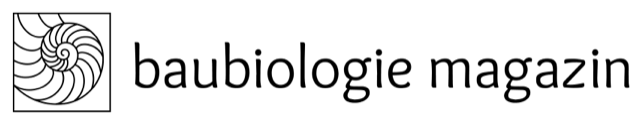 Stand 01/2022Textvorlage für Beiträge imIBN-Online-Informationsportal baubiologie magazinAutorenrichtlinien:Bitte beachten Sie auch unsere Autorenrichtlinien: autoren.baubiologie.deAutor/in (Name, Vorname, ggf. Titel  |  Beruf(e), Qualifikation(en), Tätigkeit(en)  |  PLZ, Ort  |  	  E-Mail-Adresse | Domain (eigene Homepage)  |  Portraitfoto):… Text eingeben …… Portraitfoto beifügen …Beitragstitel (≤ 30 Zeichen, maximal 60 Zeichen):… Titel eingeben …Ergänzende Informationen, Hinweise, Quellenangaben: …Teaser (= Anlauftext mit möglichst ≤ 250 Zeichen) mit Startbild (Querformat, ≥ 1600 x 900 Pixel): … Text eingeben ...… Fotograf/innen bzw. Bildquellen nennen …Fließtext (mit Zwischenüberschriften):kurzer Beitrag = ca. 1.000 - 3.000 Zeichen  |  mittellanger Beitrag = ca. 2.000 - 4.000 Zeichen  langer Beitrag = ca. 4.000 - 6.000 Zeichen  |  Frage + Antwort: Antwort ≤ 2.000 Zeichen… Fließtext eingeben …Schlagwörter (ca. drei):… Schlagwörter eingeben …Bilder/Bildquellen (≥ 1000 x 667 Pixel) | kurze Bildbeschreibungen | Bildquellen | Fotograf/in): … Bildinformationen eingeben (Bilder/Grafiken/Tabellen sagen oft mehr als 1.000 Worte!) …… angeben, welches Bild als Startbild dienen soll (ggf. auch mehrere Bilder zur Auswahl) …Thema: Jeder Beitrag wird einem dieser Themen zugeordnet:  Baubiologie + Nachhaltigkeit  |  Architektur + Handwerk  |  Baustoffe + Bauphysik  	          Energie + Haustechnik  |  Felder, Wellen, Strahlung  |  Menschen + Visionen  Ökosoziales Wohnumfeld  |  Schadstoffe, Schimmel, Schädlinge  |  Frage + Antwort … Bitte lassen Sie nur das für Ihren Beitrag zutreffende Thema stehen! ...Baudaten: Werden in Ihrem Beitrag Gebäude oder größere Bauarbeiten vorgestellt,beachten Sie bitte die Folgeseite!Werden in Ihrem Beitrag Gebäude oder größere Bauarbeiten vorgestellt, bitten wir Sie um folgende stichwortartige Angaben, die wir dann in einem Infokasten zeigen.Ihre Angaben müssen nicht vollständig sein; falls Sie z.B. die Baukosten nicht wissen oder       nicht angeben wollen, einfach weglassen:Textvorlage zu „Baudaten“ Wesentliches zum Gebäude bzw. den Bauarbeiten:… Projektbezeichnung mit Ortsangabe …… Planersteller / Bauleitung …… Baujahr …… Nutzfläche und/oder Wohnfläche in Quadratmeter …… Reine Baukosten (evtl. Gesamtkosten) …Bauteile / -elemente (jeweils Materialangaben / Stärken / Oberflächenbehandlung...):… Aufbau Außenwände (von außen nach innen) …… Aufbau Dach (von außen nach innen) …… Aufbau Innenwände …… Aufbau Böden (von unten nach oben) …… Aufbau Zwischendecken (von unten nach oben) …… Fenster, Türen …Energetisches Konzept / Trinkwasser / Außenraumgestaltung:… Erreichter Energiestandard (z.B. Passivhaus, KfW-Effizienzhaus 55) …… Energieverbrauch (errechnet und/oder gemessen) …… Wärmeerzeuger und Heizmedium (z.B. Gas, Pellets) …… Wärmeverteilung (z.B. Wandheizung, Grundofen, Fußbodenheizung) …… Lüftungskonzept (z.B. Fensterlüftung, Abluftventilator(en), Lüftungsanlage mit oder ohne           Wärmerückgewinnung …… Solarthermie (Kollektorfläche, Ausrichtung, Solarspeichergröße etc.) …… Photovoltaik (Modulfläche, zu erwartender bzw. gemessener Stromertrag etc.) …… Regenwassernutzung …… Trinkwasserversorgung (z.B. Material der Rohre, Trinkwassererwärmung)… Außenraumgestaltung (z.B. Garten, Gebäudeeingang, Fassadenbegrünung,     Regenwasserversickerung) …Weitere baubiologische Kriterien, Besonderheiten:… Luftschadstoffe / Raumklima …… Elektrosmog …… Ökobilanz …… Weitere, Ihnen wichtige Besonderheiten …Vielen Dank! Ihre baubiologie magazin-RedaktionHaben Sie noch Fragen?Nehmen Sie bitte Kontakt auf mit Sylvia Wendlinger:s.wendlinger@baubiologie.de • Telefon +49 (0)8031-353920 (Mo-Mi 9-12 Uhr)Institut für Baubiologie + Nachhaltigkeit IBNErlenaustraße 24 • 83022 Rosenheiminstitut@baubiologie.de •baubiologie.de • baubiologie-magazin.de